Legend: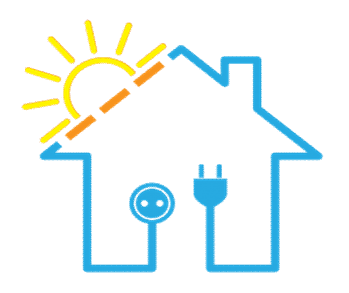 ELECTRICAL QUOTE TEMPLATECLCeiling OutletJOB NUMBERDATECVConventional Outlet5472158mm/dd/yyyyWBWall Bracket OutletJOB NAMEJOB NAMESWSwitch OutletJohn Smith ResidenceJohn Smith ResidenceCHCeil HeatingJOB NAMEDURATIONRLRecessed LightingFlorida1 monthRoomCLCVWBSWCHRLExtrasQtyUnit PriceAmount141062002Oven125.0025.0022621001Range125.0025.0034421011Dryer48.0032.004121210Chine125.0025.005121210Dish Washer125.0025.006121210Aircon630.00180.0074421011Water Heater410.0040.008Bath Heater210.0020.009Fan415.0060.0010T.V. Ribbon015.000.0011T.V. Cable810.0080.0012F.A.U015.000.0013Intercom1010.00100.0014Luminating Ceiling625.00150.0015Dimmer615.0090.0016Floor Lighting035.000.0017Others:Others:Others:Others:18Internet Cabling1025.00250.00190.00200.001730155655TotalTotalTotal1,102.00Note:Note:Note:Note:Note:Note:Note:Note:Note:Note:Note:Note:This quotation is valid only for 30 days from date of issuance.This quotation is valid only for 30 days from date of issuance.This quotation is valid only for 30 days from date of issuance.This quotation is valid only for 30 days from date of issuance.This quotation is valid only for 30 days from date of issuance.This quotation is valid only for 30 days from date of issuance.This quotation is valid only for 30 days from date of issuance.This quotation is valid only for 30 days from date of issuance.This quotation is valid only for 30 days from date of issuance.This quotation is valid only for 30 days from date of issuance.This quotation is valid only for 30 days from date of issuance.This quotation is valid only for 30 days from date of issuance.PREPARED BYREVIEWED BY